Программа телемоста Москва-Санкт-Петербург – Ростов- на- Дону - Иркутск - КрасноярскАктуальные вопросы диагностики и лечения множественной миеломыГлавный военный клинический госпиталь им акад НН Бурденко Министерства обороны РФ (Москва)               Трансляция мероприятия будет проходить на интернет-платформе Zoom:(Подключиться к конференции Zoom
https://us02web.zoom.us/j/86201564100?pwd=QnBmRDNJRlVDSnNDY0JWd1VxMnFiZz09

Идентификатор конференции: 862 0156 4100
Код доступа: 687642(30-е сентября 2021 года г.Москва, Госпитальная пл. 3,г. начало мероприятия – в 10.00)Открытие телемоста –Москва - д.м.н., профессор Д.В.Давыдов, начальник ГВКГ им акад. Н.Н БурденкоМодераторы: проф. Рукавицын О.А., доц. Волошин С.В..10.00 Волошин С.В. – Значение мониторинга остаточной минимальной  болезни в лечении пациентов с множественной миеломой г. Санкт-Петербург, 20 мин.10.20 Бахтина В.И. – Ожидаемые преимущества назначения комбинаций на основе Даратумумаба, сразу с первой линии терапии, г. Красноярск, 20 мин.10.40 Гарифуллин А.Д. - Современные возможности лечения пациентов с множественной миеломой (1-ая линия терапии), г. Санкт – Петербург, 20 мин11.00 Поп В.П. – Трансплантация периферических стволовых клеток крови у пациентов с множественной миеломой – место метода лечения на современном этапе, г. Москва, 20 мин.11.20 Зейналова П.А. - Иксазомиб в терапии рефрактерной/рецидивирующей множественной миеломы: от исследований к практике, г. Москва, 20 мин. Доклад при поддержке компании Такеда, баллы НМО не начисляются.11.40 Писаревская О.Н. – Роль типа и количества патологического белка в возникновении осложнений у больных множественной миеломой, г. Москва, 20 мин.12.00 Рукавицын О.А. – Кипролис в лечении множественной миеломы – портрет пациента, г. Москва, 20 мин. При поддержке компании Амджен, баллы НМО не начисляются.12.20 Рукавицын О.А. - Современный подход в лечении рефрактерной и рецидивирующей множественной миеломы – акцент на применение моноклональных антител, г. Москва, 20 мин.При поддержке компании Санофи, баллы НМО не начисляются.12.40 Шатохин Ю.В. - Современные возможности терапии РРММ: вектор в сторону триплетов,  г. Ростов–на-Дону,  20 мин.  При поддержке компании Санофи, баллы НМО не начисляются. 13.00 Рукавицын О.А. - Моноклональные антитела в лечении рецидивов множественной миеломы, г. Москва, 20 мин.  При поддержке компании Янссен, баллы НМО не начисляются.      13.20. Рукавицын О.А. – Помалидомид – возможности препарата и дозировка – тема для дискуссии, г. Москва, 10 минут. При поддержке компании Сотекс, баллы НМО не начисляются.       Заключительные ремарки модераторов, дискуссия 30 минут.Участники дискуссии: Волошин С.В., Шатохин Ю.В., Бахтина В.И. , Гарифуллин А.Д. , Поп В.П., Писаревская О.Н., Зейналова П.А., Рукавицын О.А. Фуршет 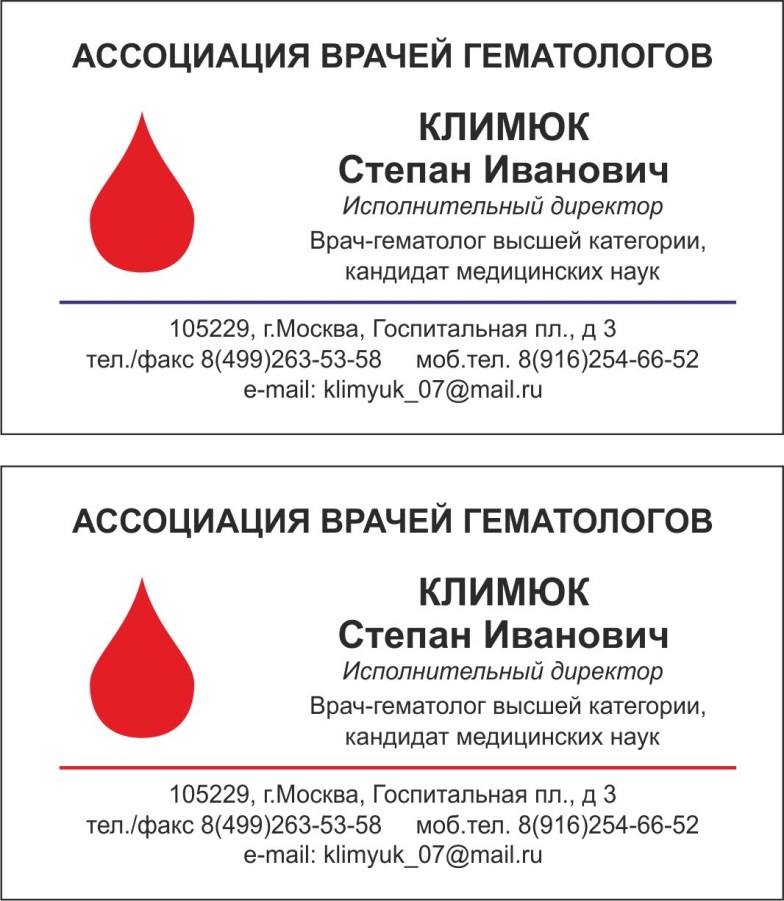 